WIE FIETST ER   MEE OP ZATERDAG 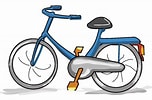 3 SEPTEMBER          VAN 13.30 -16.00 UURDE KERKEN IN NIEUW VENNEP ENABENNES ORGANISEREN WEER EEN FIETSTOCHTEN ER VALT EEN PUZZEL OP TE LOSSEN. BIJ ELKE KERK IS ER EEN VERSNAPERING/ATTENTIE.                         DOE MEE !!!GEEF JE OP BIJ ANITA ONWEZEN. ER  LIGT OOK EEN DEELNEMERS LIJST ACHTER IN DE KERK EN IN DE HERBERG.